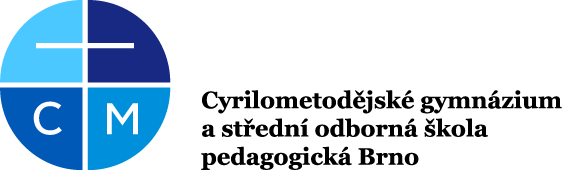 Školní klub při CMG a SOŠPg BrnoPřihláška na lyžování o jarních prázninách 2018V 		dne				-----------------------------------------------------------------		-------------------------------------------------------------------
                       podpis zájemce						podpis zákonného zástupce*Nehodící se škrtněte Údaje jsou důvěrné podle zákona č.256/1992 Sb., o ochraně osobních údajů v informačních systémech, zákona č. 106/1999 Sb., o osobním přístupu k informacím a zákona č. 101/2000 Sb. O ochraně osobních údajů a o změně některých zákonů. Jméno a příjmení zájemce:Jméno a příjmení zájemce:Adresa trvalého bydliště:Adresa trvalého bydliště:Datum narození:Datum narození:Email:Mobil:Škola:Termín: 2. – 7.2     7.-11.2.Jméno a příjmení zákonného zástupce:Jméno a příjmení zákonného zástupce:Telefon:Telefon:Potřebuji půjčit:Potřebuji půjčit:Tělesná výška:Číslo nohy:*V případě, že si nic nepůjčuji, budu jezdit na:         lyže         snowboard  *V případě, že si nic nepůjčuji, budu jezdit na:         lyže         snowboard  